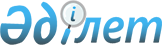 О внесении изменений в Указ Президента Республики Казахстан от 21 октября 2004 года N 1461
					
			Утративший силу
			
			
		
					Указ Президента Республики Казахстан от 20 мая 2005 года N 1576. Утратил силу Указом Президента Республики Казахстан от 18 июня 2009 года № 829       Сноска. Утратил силу Указом Президента РК от 18.06.2009 № 829 .       В соответствии со статьей 20 Конституционного закона Республики Казахстан от 26 декабря 1995 года "О Президенте Республики Казахстан" ПОСТАНОВЛЯЮ: 

      1. Внести в Указ Президента Республики Казахстан от 21 октября 2004 года N 1461 "Об образовании Государственной комиссии по контролю за реализацией Государственной программы развития жилищного строительства в Республике Казахстан на 2005-2007 годы" (САПП Республики Казахстан, 2004 г., N 41, ст. 527) следующие изменения: 

  

       ввести в состав Государственной комиссии по контролю за реализацией Государственной программы развития жилищного строительства в Республике Казахстан на 2005-2007 годы, утвержденный вышеназванным Указом, Мынбаева Сауата Мухаметбаевича - заместителя Премьер-Министра Республики Казахстан - Министра индустрии и торговли Республики Казахстан, заместителем председателя; 

  

       строки: 

"Имантаев Ермек Жетписбаевич     - государственный инспектор 

                                   Государственной инспекции управления 

                                   организационно-контрольной работы 

                                   и кадровой политики Администрации 

                                   Президента Республики Казахстан", "Орынбаев Ербол Турмаханович     - заместитель руководителя Администрации 

                                   Президента Республики Казахстан - 

                                   начальник управления экономической 

                                   политики", "Храпунов Виктор Вячеславович    - аким города Алматы" изложить в следующей редакции: "Имантаев Ермек Жетписбаевич     - государственный инспектор отдела 

                                   государственного контроля и 

                                   организационной работы Администрации 

                                   Президента Республики Казахстан", "Орынбаев Ербол Турмаханович     - заведующий отделом социально- 

                                   экономического анализа Администрации 

                                   Президента Республики Казахстан", "Храпунов Виктор Вячеславович    - аким Восточно-Казахстанской области";       вывести из состава указанной Комиссии Джаксыбекова А.Р. 

      2. Настоящий Указ вводится в действие со дня подписания. 

        Президент 

      Республики Казахстан 
					© 2012. РГП на ПХВ «Институт законодательства и правовой информации Республики Казахстан» Министерства юстиции Республики Казахстан
				